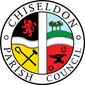 MINUTES of the PLANNING, TRANSPORT DEVELOPMENT AND HIGHWAYS COMMITTEE MEETINGheld on  Monday 25th March 2019 at the Old Chapel, Butts Road. Present:                           Councillors:    Caroline Brady (Chair), Jenny Jefferies (VC), Chris Rawlings, Andrew McDonald, Matt Harris, David Hill. Also Clair Wilkinson (Clerk) Members of the Public:   0Apologies: Cllr P Costigan  Absence without apologies: Cllr G Mills & Cllr I HendersonPublic Recess: 4 members of the public.All residents in attendance to ask about larger layby parking area for Draycott Foliat. Also an issue with any emergency vehicle which may need to visit.Cllr Brady acknowledged that the Parish as a whole has parking issues and we will ask Ward Cllr Mattock to open this case again with SBC.  The residents would ideally like numbered parking bays allocated to each house. Tractors in this area during harvest need to slow down.    There is no street lighting in the area either.  The PC need to find out the SBC reasoning for not actioning these requests.     The PC will ask Cllr Mattock to investigate and report back. 
The residents left at 19.4218/97.  Declarations of Interest.    Cllr Harris lives in Norris Close18/98.  Approval of Minutes of meeting on 28th Jan 2019
There were no changes to make to the minutesCllr Rawlings proposed the minutes be an accurate representation of the meeting. Cllr Hill seconded. All Cllrs were in favour.18/99 Action pointsACTION POINTS from Jan 1918/100  Discussion on whether to start a Neighbourhood Plan (NHP) once SBC have their 5 year housing land supply under control.This won’t be under control for at least 18 months. Nearer the time the committee needs to understand if creating a plan is viable and can be adhered to. There are grants available to create a NHP.18/101. Parish improvements for grants. The Clerk is to note for May 2019 that sub-committee need to create a TOR and then report back to Full Council/Planning Committee.18/102. PLANNING.  Application for 6 The Canney.  S/HOU/19/0324. To add note ref building materials and equipment on site due to small road.A proposal was made that there be no objection to this application.  Cllr Jefferies proposed this resolution, Cllr McDonald seconded and all Cllrs were in favour. 18/103 PLANNING. 5 High Street. S/19/0393A proposal was made that there be no objection to this application.  Cllr Rawlings proposed this resolution, Cllr Jefferies seconded and all Cllrs were in favour. 18/104 PLANNING. Review feedback on Norris Close layby plans and make committee recommendation to Full Council.After discussion it was decided that the parallel parking option was the most suitable. It was decided that doing nothing was not an option as 999 vehicles cannot get down the street.   Parallel parking would have no headlight glare into front windows, and would retain the maximum amount of green space.A hedging barrier would be needed.Echelon parking would mean reversing into the road which could be a hazard.  This plan is to avoid double yellow lines as this just moves a parking issue elsewhere. White painted lines would be needed to mark out spaces.A proposal to put forward parallel parking was proposed by Cllr Rawlings. Seconded by Cllr Hill.   All Cllrs apart from one were in favour.  This Cllr voted for echelon parking as it would create the max. number of spaces.This will be taken to April full council for vote before going back to SBC with decision and plan to move forward.18/105. PLANNING. Review of whether Strouds Hill needed a seating area.It was decided to move this discussion to the EGPA committee and also the Clerk is to write a letter to residents of the area asking them for their opinion.A new tree with circular seating around the base was suggested – to not be in the “shadowy” area but in the open.18/106. PLANNING – Review “Public Procedure for planning meetings” document.The Cllrs had reviewed the document which was sent before the meeting.A proposal to accept this document for the committee meetings was proposed by Cllr Harris. Seconded by Cllr Hill.   All Cllrs were in favour.  Clerk to laminate for Planning meetings and add to other Committee agendas to have similar versions for the public.18/107 PLANNING. Review planning list.   No comments18/108. TRANSPORT DEVELOPMENT. No items18/109 HIGHWAYS.  Discussion on road and other improvements needed to be placed to Ward Cllrs.Cllr Mills not in attendance and no information received. Move to next agenda.18/110 HIGHWAYS – Dykes Mews access issueThe Clerk has chased the Ward Cllrs with no reply to date. The Clerk will ask Ward Cllr Mattock to provide an update at the next full council meeting.18/111 HIGHWAYS – Slipper Lane/Turnball parking issue and dropped curb.  Ask Ward Cllr Foley to ask SBC about the dropped curb outside the Mews flats.18/112 HIGHWAYS – Hodson Road parking placeThis item is closed as residents of Hodson expressed no need in this.18/113 HIGHWAYS – Castle View Road parking issuesThis item is to be moved forward to once the Norris Close work is in progress.18/114. Items for the next agendaCllr Brady thanked the Committee for their serviced and wished them luck for the future.Meeting closed at 20.43Next scheduled meeting Monday 3rd June2019 at 7.30pm at the Old Chapel.ACTION POINTSClerkCllrs Mills & Cllr HillALL CLLRS17/7717/8018/2418/2818/4618/4618/6318/7718/7918/8618/8718/9018/9118/48Ask SBC planning what items they are still waiting for from the Manor House development on Slipper Lane.  Ensure that the clearing of drains is including on this list  ONGOING. Request site meeting for next 4-6 weeks to ensure remedial work is discussed before developers finish on site. ONGOING – CLERK TO CHASE. CLERK TO CONTACT DEVELOPER DIRECT FOR UPDATE REPORT.Hodson needs a safe passing stop. Ask Langton Estate if they own the land in question.  ONGOING. Further discussion in next meeting. WAITING FOR FEEDBACK FROM CLLR WALTON.  ON AGENDA – CLOSE ACTIONAsk SBC Highways about tarmacking Draycot Foliat parking area and cutting back hedges. CHASED WARD CLLRSAsk Ward Cllrs for process for requesting a speed limit reduction. SEE PUBLIC RECESS COMMENTS ABOVE.Raise with Ward Cllrs the need for an A346 crossing point for bus users. TO CHASE WARD CLLRS – ASK WC SUMNER IF J15 DEVELOPERS CAN ASSIST. NO REPLY – CHASE Ask Ward Cllrs to get a cost of installing the speed activated sign on Hodson Road should the supplier not do this. ONGOING. CLOSED – SEE ACTION 18/77Investigate options for speed activated signs. DONE – SIGN PURCHASEDAsk Cllr Walton to canvass residents of Hodson ref passing place – DONETalk to SBC highways for quote to install a pole for the interactive speed sign. TO CHASE. CHASE AGAINAsk Ward Cllr Mattock for info on how A346 safe crossing area will be prioritized. TO CHASE.  ASK WC SUMNER IF WSP CAN DO THIS AS PART OF J15 WORK. CLOSED – SEE 18/28 ABOVESend Ward Cllrs a list of questions ref S38 at Manor Rise for next EGPA meeting. DONEPass approval to Finance Committee for £4000 from unallocated funds to go towards fighting New Road proposed development. DONEAsk WC Sumner if there have been any changes to the original application for 30 homes at New Road.  Also check status of S/18/1160 and update planning document with status for Carisbrook Terrace. DONE – NO CHANGE. Send all committee members Cllr Clarkes updated Rec Ground suggested plan. DONEInvestigate the scheme where AONB pay for traffic matters. Report back at next meeting. CLOSED – NO LOCAL APPLICATION FOR THIS SCHEMECreate a “shopping list” of parish improvements for grant funds to be allocated to. DEFERRED TO SUB COMMITTEE FOR GRANTS. Clerk17/7718/2418/2818/77March public recess18/10118/10418/10518/10618/10918/11018/11118/113Ask SBC planning what items they are still waiting for from the Manor House development on Slipper Lane.  Ensure that the clearing of drains is including on this list  ONGOING. Request site meeting for next 4-6 weeks to ensure remedial work is discussed before developers finish on site. ONGOING – CLERK TO CHASE DEVELOPER DIRECT FOR AN UPDATEAsk SBC Highways about tarmacking Draycot Foliat parking area and cutting back hedges. CHASED WARD CLLRSAsk Ward Cllrs for process for requesting a speed limit reduction.SEE PUBLIC RECESS COMMENTS ABOVERaise with Ward Cllrs the need for an A346 crossing point for bus users. CHASE WARD CLLR SUMNER FOR REPLY.Talk to SBC highways for quote to install a pole for the interactive speed sign. TO CHASE. CHASE AGAINAsK WC Mattock to update committee on the situation with Draycott Foliat parking and lighting with SBC.May sub-committtee meeting for grants – need to create their TOR and report back to either Full Council/Planning with progressItem for April full council – Norris Close parking decisionAdd Strouds Hill seating area to EGPA agenda and write to residents for their views.Create laminated planning meeting procedures for the public and supply to other committees to adopt the same document.Move Cllr Mills requested agenda item to June agenda.Chase Ward Cllr Mattock for update on Dykes Mews parkingAsk Ward Cllr Foley to ask SBC for dropped curb at Slipper Lane/Turnball. Move Castle View Road parking layby to future agenda, once Norris Close layby under way.